CIÊNCIAS/GEOGRAFIAATIVIDADE ONLINEUTILIZANDO AS IMAGEMS EXPLIQUE COM A SUAS PALAVRAS:DE ONDE VEM O DIAMANTE?COMO ELE É EXTRAÍDO?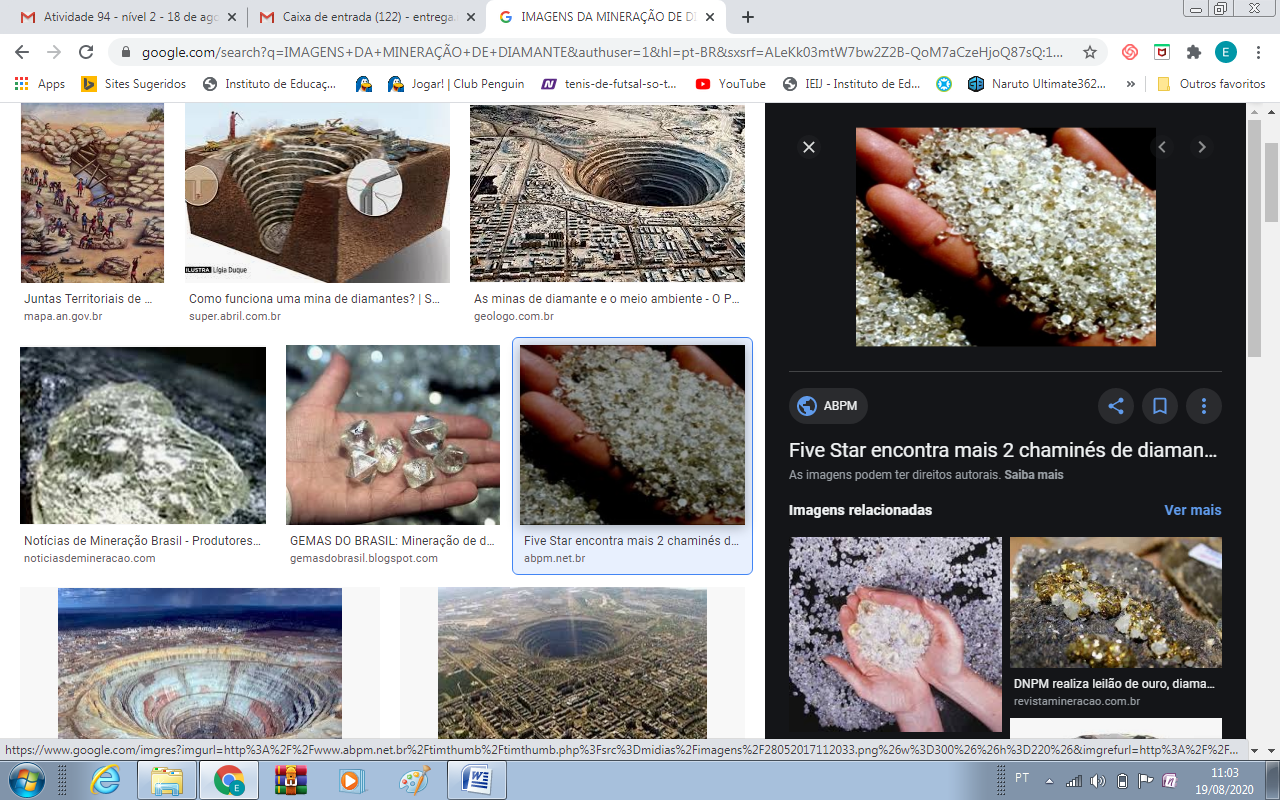 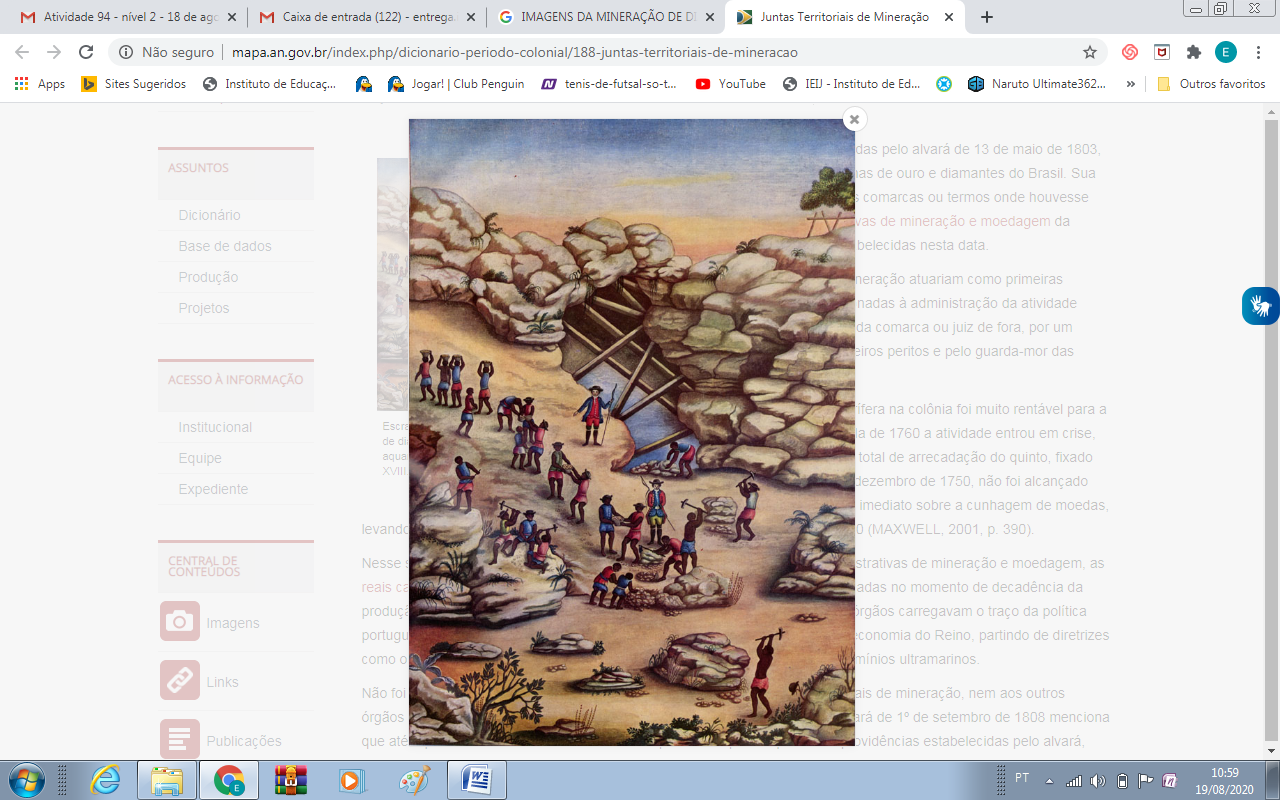 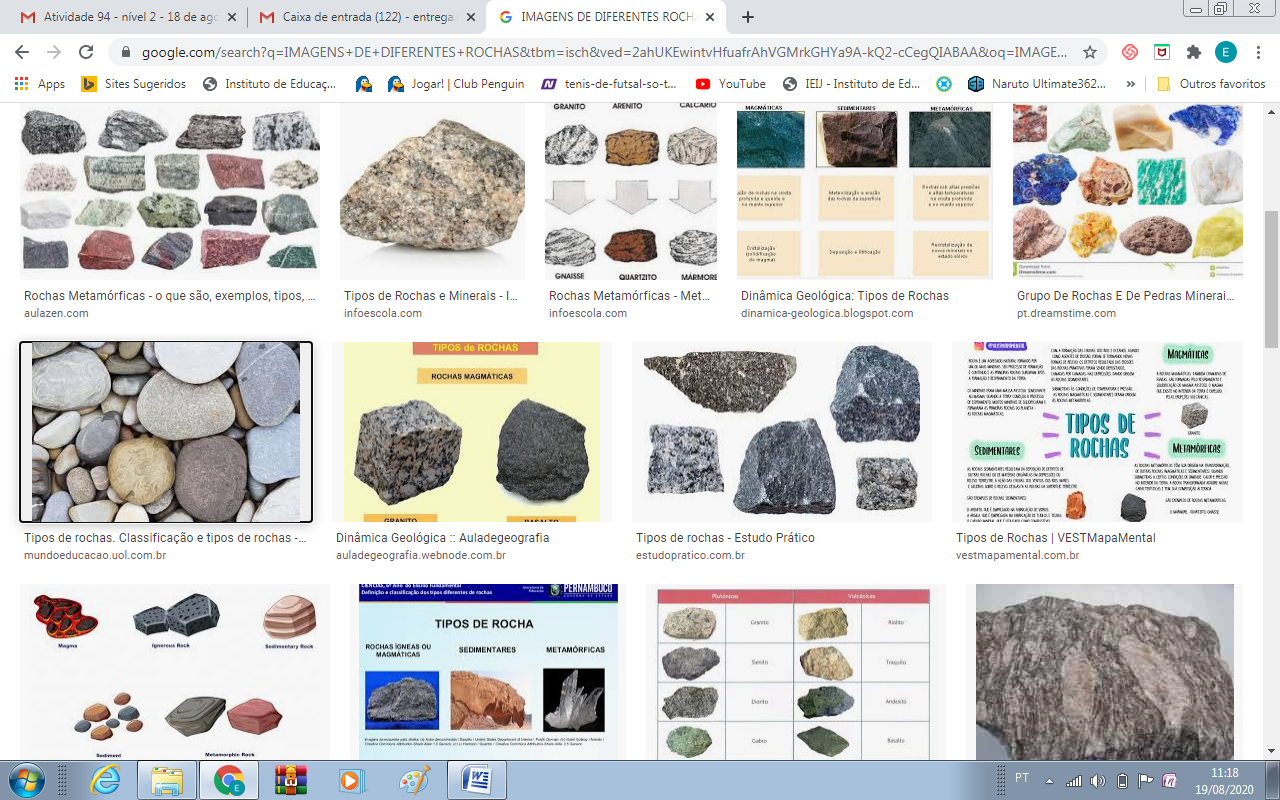 O QUE SÃO ROCHAS?DO QUE SÃO FORMADAS? VOCÊ TEM ALGUMA ROCHA NA SUA CASA?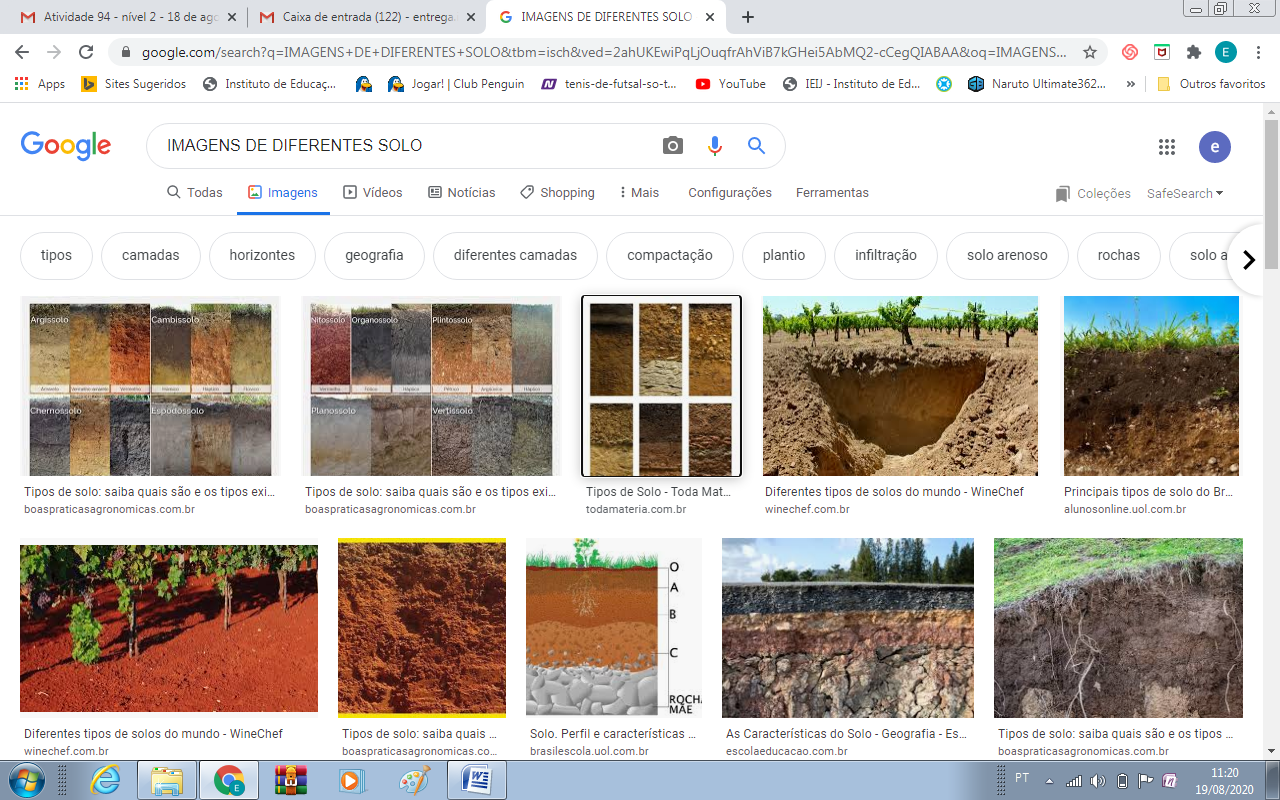 O QUE É SOLO?TODOS OS SOLOS SÃO IGUAIS?QUAIS SOLOS VOCÊ CONHECE?